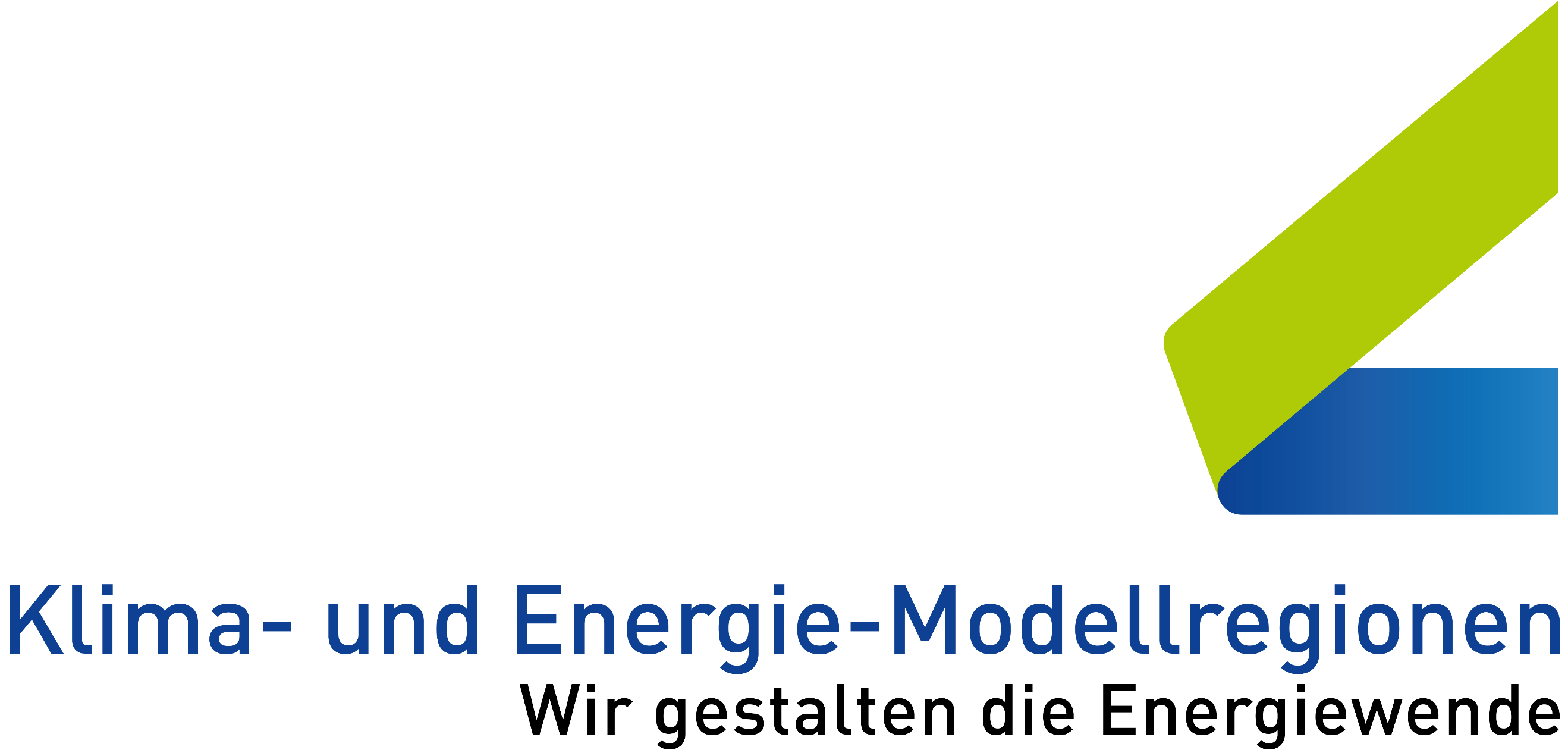 Erneuerbare Energie	„Photovoltaikanlagen gewerblicher Bereich“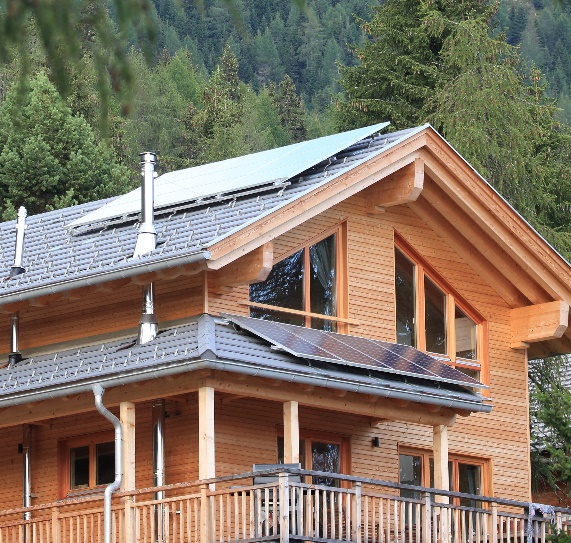 Mit der Förderschiene „Photovoltaikanlagen“ des Klima- und Energiefonds und der „Alternativenergieförderung Kärnten“ wird der Ausbau der Photovoltaikanlagen verstärkt gefördert und soll damit weiter forciert werdenWer kann eine Förderung beantragen: Alle Betriebe, öffentliche Einrichtungen Vereine und sonstige                      unternehmerisch tätige Organisationen.Was wird gefördert: Gefördert werden Photovoltaik-                                           anlagen im Netzparallelbetrieb mit und ohne                                                          Stromspeicher, mit max. 5 kWp Leistung beim 			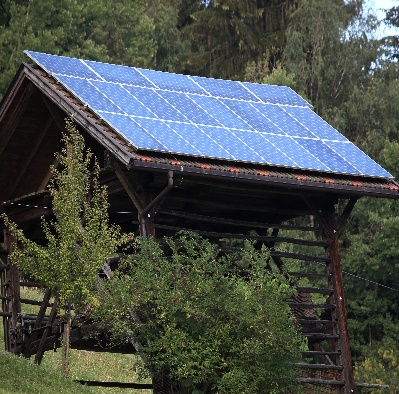 Klima- und Energiefond. Die max. förderfähige                                                  Leistung bei der „Alternativenergieförderung                                                         Kärnten“, errechnet sich aus dem jährlichen                                              Strombedarf.                                                                            Förderfähige Investitionen: Errichtung einer PV-                                                                                            Anlage (PV-Module etc.)                                                                                                                          Nicht förderfähige Investitionen: Gebrauchte AnlagenteileWo kann eine Förderung beantragt werden:	         - KPC (Umweltförderung im Inland)               - Amt der Kärntner Landesregierung                                                                                           Das Ziel ist ein forcierter Einsatz von Solarenergie in unserer Region, da Sie sich durch die geographische Lage und der Sonnenstunden optimal dafür eignet. Dies ist eine weitere Maßnahmen wodurch eine CO2-Minimierung zustande kommt,  dadurch den Klimazielen ein Stück näher gerückt und ein aktiver Beitrag zum Klimaschutz geleistet wird. Ein weiterer Anreiz für die Errichtung von Photovoltaikanlagen ist, dass die Energie unserer Sonne gratis genutzt werden kann. Förderung„Beispiel“Errichtung einer 10 kWp PV- Anlage Errichtung einer 10 kWp PV- Anlage Klima- und EnergiefondsKlima- und EnergiefondsKosten PV - Anlage€ 13.000,- € 250/kWp für freistehende Anlagen€ 1.250,- (max. 5 kWp)€ 350/kWp für gebäudeintegr. Anlagen-Klima- und Energiefonds€ 1.250,- bzw. max. 35% der InvestkostenAlternativenergieförderung Kärnten (PV-Anlagen)Alternativenergieförderung Kärnten (PV-Anlagen)€ 200/kWp Anlagenleistung€ 1.400,- (7 kWp aus Strombedarf berechnet)Summe Förderung Kärnten€ 1.400,- bzw. max. 50% der InvestkostenSumme Gesamtförderung€ 1.250,- Klima- und Energiefonds€ 1.400,- Kärnten € 2.650,- bzw. max. 50% der Invest.